nr 8/2023 (986)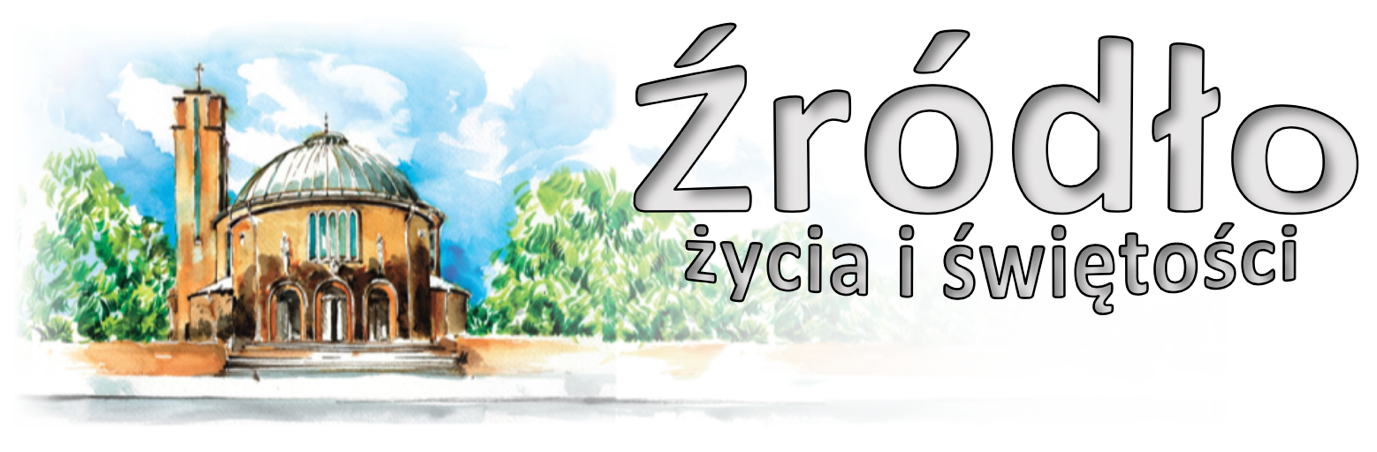 19 lutego 2023 r.gazetka rzymskokatolickiej parafii pw. Najświętszego Serca Pana Jezusa w Raciborzu7 Niedziela ZwykłaEwangelia według św. Mateusza (5,38-48)„Jezus powiedział do swoich uczniów: Słyszeliście, że powiedziano: ‘Oko za oko i ząb za ząb’. A Ja wam powiadam: Nie stawiajcie oporu złemu. Lecz jeśli cię kto uderzy w prawy policzek, nastaw mu i drugi. Temu, kto chce prawować się z tobą i wziąć twoją szatę, odstąp i płaszcz. Zmusza cię kto, żeby iść z nim tysiąc kroków, idź dwa tysiące. Daj temu, kto cię prosi, i nie odwracaj się od tego, kto chce pożyczyć od ciebie. Słyszeliście, że powiedziano: ‘Będziesz miłował swego bliźniego’, a nieprzyjaciela swego będziesz nienawidził. A Ja wam powiadam: Miłujcie waszych nieprzyjaciół i módlcie się za tych, którzy was prześladują; tak będziecie synami Ojca waszego, który jest w niebie; ponieważ On sprawia, że słońce Jego wschodzi nad złymi i nad dobrymi, i On zsyła deszcz na sprawiedliwych i niesprawiedliwych. Jeśli bowiem miłujecie tych, którzy was miłują, cóż za nagrodę mieć będziecie? Czyż i celnicy tego nie czynią? I jeśli pozdrawiacie tylko swych braci, cóż szczególnego czynicie? Czyż i poganie tego nie czynią? Bądźcie więc wy doskonali, jak doskonały jest Ojciec wasz niebieski.”Może jednak ktoś powie, że nie takie dziś czasy, abyśmy musieli znosić dla Chrystusa to, co wówczas przecierpieli apostołowie. To prawda. Nasz Bóg nie żąda niczego ponadto, abyśmy w pokoju pełnili Jego służbę, abyśmy starali przypodobać się Mu przez samo tylko nieskazitelne czyste postępowanie i niepokalaną świętość życia. Tym więcej winniśmy Mu wiarę i oddanie, że mniej od nas wymaga, a więcej nam daje. Toteż... jeśli nie musimy stwierdzać naszej wiary w zbyt ciężkich doświadczeniach, przynajmniej przez wypełnianie bliższych obowiązków powinniśmy bardziej podobać się Bogu. Kto bowiem spełnia doskonale mniejsze zadanie, daje dowód, że potrafi wykonać należycie także trudniejsze, kiedy zajdzie tego potrzeba. Nie mówmy więc o tym, co zniósł wielki święty Paweł, a raczej jak to wszyscy niemal chrześcijanie, wstępując po stopniach swoich udręczeń do bram niebieskiego pałacu – jak czytamy w późniejszych pismach religijnych – wznieśli sobie niejako drabinę z narzędzi tortur i męczeństwa. Spójrzmy, czy próbujemy odpowiedzieć nakazom Pańskim, chociażby w tych małych, zwykłych świadczeniach religijnego oddania, które my, wszyscy chrześcijanie, możemy spełnić w czasach najpełniejszego pokoju i w każdych okolicznościach. […] Zbawiciel powiada: „Cokolwiek chcecie, aby wam ludzie czynili, i wy im czyńcie” (Mt 7,12). Jedną część tego zdania tak dobrze znamy, że zawsze mamy ją w pamięci, druga natomiast uchodzi naszej uwadze tak dalece, jakbyśmy wcale jej nie znali. Wiemy wprawdzie, czego chcemy doznawać od bliźnich, ale nie wiemy, co my sami winniśmy im okazywać. Gdybyśmy przynajmniej nie wiedzieli, wina płynąca z nieświadomości byłaby mniejsza w myśl słów: „Ten, który nie znał woli Pana swego, mniej będzie ukarany; który zaś wiedział i nie czynił według woli Jego, srodze ukarany będzie” (zob. Łk 12,47-48). Wykroczenie nasze jest zaś tym większe, że dla własnej korzyści i wygody uznajemy część tego natchnionego zdania, drugą zaś część – z obrazą Bożą pomijamy.Salwianus (zm. ok. 480 r.)Ogłoszenia z życia naszej parafiiPoniedziałek – 20 lutego 2023 								Mk 9,14-29	  630			Za † Adelę Obłój w 4. rocznicę śmierci, †† rodziców z obu stron, †† z rodzin Wolanin i Obłój	  900			Za † męża Edwarda Rydzak w 2. rocznicę śmierci i jego †† rodziców Barbarę i Mikołaja						Całodzienna Adoracja Najświętszego Sakramentu	od 1600	 okazja do spowiedzi		1800	1.	Dziękczynna z okazji 103 rocznicy urodzin Klary Radeckiej			2.	Do Miłosierdzia Bożego za †† Emilię i Bronisława Jeremicz, siostrę Sabinę, dziadków, †† z rodziny i dusze w czyśćcu cierpiąceWtorek – 21 lutego 2023 								Mk 9,30-37	  630			Za †† rodziców Kazimierę i Alojzego, Zofię i Władysława, siostrę Marylę, brata Tadeusza, †† z rodziny i dusze w czyśćcu cierpiące	  800			W języku niemieckim: Za † Rene Boissel						Całodzienna Adoracja Najświętszego Sakramentu	od 1600	 okazja do spowiedzi		1800	1.	Za †† Joannę i Izydora Niestrój, rodziców z obu stron, siostrę Agnieszkę, brata Franciszka i †† z pokrewieństwa			2.	Za † Ryszarda Drab (od kolegów z pracy)Środa Popielcowa – 22 lutego 2023 						Mt 6,1-6.16-18	  630			Do Bożej Opatrzności w intencji Jerzego i Hildegardy oraz syna Grzegorza z prośbą o zdrowie i Boże błogosławieństwo dla całej rodziny	  900			Do Bożej Opatrzności, przez wstawiennictwo Matki Bożej, prosząc o zdrowie i opiekę dla Teresy i Romana	1630			Msza Szkolna Za †† syna Romana, ojca Jana, rodziców i rodzeństwo Indeka, Solich	1800			Za † męża Gerarda, †† rodziców Marię i Franciszka WochnikCzwartek po Popielcu – 23 lutego 2023 						Łk 9,22-25	  630	1.	Za † Janinę Uciakowską			2.	O zdrowie dla Marii	1800	1.	Za † Andrzeja Derkacz, † syna Kamila i jego †† rodziców			2.	Za † Jana MaciołkaPiątek po Popielcu – 24 lutego 2023 							Mt 9,14-15	  630			Za † Janinę Uciakowską	  900			Za † koleżankę Genowefę Sobala					Droga Krzyżowa	1500			Koronka do Bożego Miłosierdzia	1800	1.	Do Miłosierdzia Bożego za †† rodziców Annę i Nikodema Bobryk, brata Jana, męża Franciszka, syna Andrzeja Grabowskich, teściów Agnieszkę i Eryka			2.	Do Miłosierdzia Bożego za †† z rodziny Łazor: matkę Katarzynę w 2. rocznicę śmierci, ojca Grzegorza, brata Bogusława, ciocię Mariannę oraz wszystkich †† z pokrewieństwa, a także za †† Halinę Tokarczyk, Romana Zdrzałek, †† z rodziny i dusze w czyśćcu cierpiące					Droga Krzyżowa	1900			Spotkanie dla młodzieży Sobota po Popielcu – 25 lutego 2023 							Łk 5,27-32	  630	1.	Do Miłosierdzia Bożego za † Franciszka Maindok i jego †† rodziców			2.	W intencji chorych i starszych Parafian	1700			Modlitwa o pokój	1800			W sobotni wieczór: 1. Za † Ewę Kurzydem w 1. rocznicę śmierci			2.	Do Bożej Opatrzności za wstawiennictwem MBNP za żyjących z rodzin Klima, Pohl i Lenert	1930			Raciborski Wieczór Uwielbienia1 Niedziela Wielkiego Postu – 26 lutego 2023 		Rdz 2,7-9;3,1-7; Rz 5,12-19; Mt 4,1-11	  700			Za †† Antoninę, Władysława i Henryka Urban, Beatę, †† z rodzin Urban, Stryjewski, Zapart i Pałka oraz za dusze w czyśćcu cierpiące	  830			Godzinki o Niepokalanym Poczęciu NMP	  900			W intencji Łukasza z okazji 40. rocznicy urodzin o Bożą opiekę, błogosławieństwo i zdrowie w rodzinie						Katecheza o Kościele: „Trwali na Łamaniu Chleba”	1030			W intencji rocznych dzieci:						W kaplicy pod kościołem dla dzieci:	1200	1.	W intencji Janiny w 75. rocznicę urodzin z podziękowaniem za otrzymane łaski, z prośbą o dalsze Boże błogosławieństwo i zdrowie			2.	Dziękczynna w intencji Gabrieli z okazji 70. rocznicy urodzin o zdrowie, Boże błogosławieństwo i opiekę Matki Bożej	1645			Różaniec o pokój na świecie	1715			Gorzkie Żale z kazaniem pasyjnym	1800			Za †† rodziców Bronisławę i Józefa Przysiężnych, Dariusza i Maję Przysiężnych, Adama Rzeszowskiego i wszystkich †† z rodzinyW tym tygodniu modlimy się: o dobre przeżycie Wielkiego PostuDzisiaj o 1400 Msza Święta w rycie Trydenckim, o godz. 1545 na Różaniec Fatimski,  o godz. 1730 na nieszpory niedzielne.Tradycyjnie przed rozpoczęciem Wielkiego Postu w parafiach odbywa się Adoracja Najświętszego Sakramentu. Dzisiaj Adoracja w czasie Różańca, w poniedziałek i wtorek całodzienna Adoracja.W poniedziałek i wtorek dodatkowa okazja do spowiedzi od 1600.W środę popielec i rozpoczęcie Wielkiego Postu. Tego dnia obowiązuje nas post zarówno ilościowy, jak i jakościowy od pokarmów mięsnych. Msze Święte tego dnia o 630, 900, szkolna o 1630 oraz o 1800.W Wielkim Poście można pod zwykłymi warunkami uzyskać odpust zupełny za: pobożne odprawienie Drogi Krzyżowej (codziennie), za udział w Gorzkich Żalach (raz w tygodniu), w każdy piątek Wielkiego Postu za odmówienie po Komunii przed wizerunkiem Jezusa ukrzyżowanego modlitwy Oto ja dobry i najsłodszy Jezu.W poniedziałek o 2000 próba scholi.We wtorek o godz. 1530 spotkanie Klubu Seniora, po wieczornej Mszy spotkanie Kręgu Biblijnego, o 1700 próba chóru.Spotkanie Ruchu Rodzin Nazaretańskich w środę po wieczornej Mszy Świętej.W okresie Wielkiego Postu zachęcamy do uczestnictwa w Drodze Krzyżowej. Wspólne nabożeństwa Drogi Krzyżowej w piątki po Mszy o 900 oraz po wieczornej Mszy Świętej.Młodzież zapraszamy na Drogę Krzyżową w piątek po Mszy wieczornej. Adoracja i modlitwa o pokój w sobotę o 1700.W sobotę zapraszamy na godz. 1930 na kolejny Raciborski Wieczór Uwielbienia.W niedziele Wielkiego Postu zachęcamy do uczestnictwa w nabożeństwie Gorzkich Żali z kazaniem pasyjnym. Gorzkie Żale w niedziele o godz. 1715.W przyszłą niedzielę o godz. 1030 Msza Święta w intencji rocznych dzieci.Pilnie poszukujemy osoby na Adorację na sobotę, na godzinę 1600.Wielkopostne skupienie dla kobiet w klasztorze Annuntiata odbędzie się 5 marca, a dla mężczyzn 19 marca, szczegóły na plakacie.Rekolekcje Wielkopostne będziemy przeżywali w dniach od piątku 10 marca do niedzieli.Przed kościołem do nabycia: nasza parafialna gazetka „Źródło”, Gość Niedzielny, miesięcznik dla dzieci „Mały Gość Niedzielny”. W zakrystii jest do nabycia „Droga do nieba” z dużym i małym drukiem.Kolekta dzisiejsza przeznaczona jest na bieżące potrzeby parafii, ze środy popielcowej jako tzw. Jałmużna postna. Dzisiaj dodatkowa zbiórka na cele remontowe. Gdyby ktoś pragnął jeszcze wesprzeć ofiary trzęsienia ziemi w Turcji i Syrii, to jest taka możliwość. Na ten cel ofiary można złożyć do puszek Caritas.Za wszystkie ofiary, kwiaty i prace przy kościele składamy serdeczne „Bóg zapłać”. W minionym tygodniu odeszli do Pana: Władysław Sosnowski, lat 79, zam. na ul. LondzinaAntoni Mikołajek, lat 72, zam. na ul. Słowackiego (pogrzeb w poniedziałek 20.02., o godz. 1100)Wieczny odpoczynek…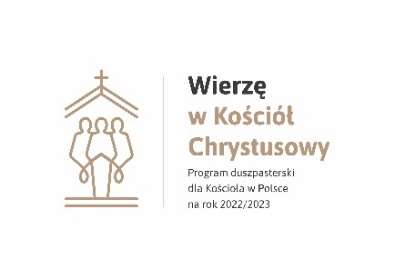 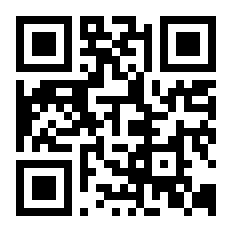 Wierzę w Kościół Chrystusowy – Śmieci bywają brudneMyślW Kościele jest tak jak w domu. Czasem jest trudno, przychodzą kryzysy, lecz to wciąż nasz dom. Istnieje potrzeba przyjęcia Kościoła takiego, jakim jest – i święty i grzeszny. Czy przyjmę go takim? Do RefleksjiW dzisiejszych czasach często nie dajemy sobie przyzwolenia na słabość. Ukrywamy ją, zwalczamy, nie dopuszczamy do siebie myśli, że w nas może być jakaś ciemność. Wolimy żyć w złudnym przekonaniu, że jest dobrze. Uciekamy. Podobnie jest w Kościele. Kościół zjednoczony z Chrystusem uświęca: "To właśnie w Kościele złożona została pełnia środków zbawienia". Jednocześnie jesteśmy w nim my, ludzie ze swoimi ciemnościami. Wolność, na której fundamencie Kościół jest zbudowany i wypływająca z niej miłość, daje odwagę do bycia prawdziwym wobec Boga, ludzi, Kościoła. Chrystus uświęca mnie w sakramentach. Zabiera mój grzech wciąż i wciąż na nowo. Czy Mu ufam? Czy ufam na tyle, że nie boję się być sobą i nie boję się tej prawdy, że jestem słaby i grzeszny? Śmieci bywają brudne, śmierdzące, niechciane. Ale to nasze śmieci. Często zaśmiecamy tak mocno swoje serca, umysły, emocje, że zapominamy o fundamencie Kościoła: o Bogu i Jego miłości. Tymczasem układane na kupki w podświadomości grzechy i trudności nie będą znikać, będą niepostrzeżenie zatruwać naszą codzienność – w rozmowie z żoną, mężem, w odkrywaniu swojej tożsamości i miejsca w świecie, w budowaniu swojej wiary, domowego Kościoła... Na przeciwko stoi Bóg, który w Chrystusie dotyka naszych serc i mówi: „Nie bój się. Kocham Cię. Jesteś dla mnie ważny”. ZadanieZrób swoim domownikom małą niespodziankę, która wywoła uśmiech na ich twarzy (np. zrób każdemu jego ulubioną herbatę, podaruj każdemu domownikowi komplement, umyj samochód, zabierz wszystkich na spacer lub wycieczkę rowerową, zagrajcie w kalambury.